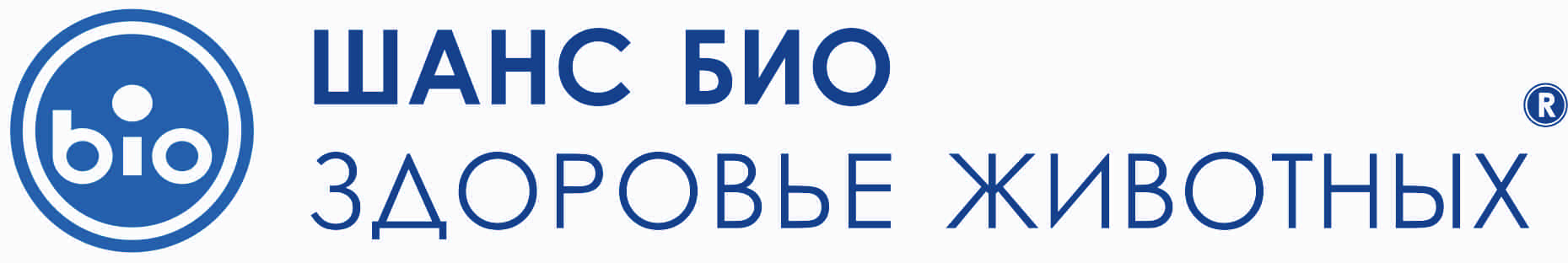 АНКЕТА ДИСТАНЦИОННОЙ КОНСУЛЬТАЦИИ ВРАЧА-ДЕРМАТОЛОГАДата обращения: «____» ________  20__Город _____________ Область  ____________ Район___________   ФИО владельца: ___________________________________________________________________Контактный телефон: ____________________________Эл.адрес :__________________________Вид животного:_____________Порода:________________________Возраст:_________________Вес животного: __________________Анамнез:Содержание(квартира/вольер) __________________________________________________________Откуда пришло (куплено, передано, с улицы, из приюта)Вакцинация(дата последней вакцинации, название вакцины)________________________________ _____________________________________________________________________________________Обработка от насекомых (название препарата, как часто проводятся обработки, дата последней обработки)________________________________________________________________________________________________________________________________________________________________Обработка от гельминтов (название препарата, как часто проводятся обработки, дата последней обработки) ___________________________________________________________________________ Другие животные в контакте: _____________________________________________________________________________________*Если есть животное в контакте – имеются ли схожие симптомы: _____________________________________________________________________________________Стерилизация/Кастрация/Роды_______________________________________________________________________________________________________________________________________________Кормление:____________________________________________________________________________________________________________________________________________________________________________________________________________________________________________________________________________________________________________________________________________________________________________________________________________________________________________________________________________________________________________________* Если смешанное питание – указать максимально все продукты и фирмы кормов* Указать лакомства из зоомагазина/витамины*Если была смена кормов, то как часто и какой период потребления.Жалобы: (подробно описать, что беспокоит на данный момент, когда начались первые симптомы, какую проводили ранее диагностику, если есть результаты лабораторных исследований (анализы крови, мочи, соскобов с кожи, УЗИ и т.д.), лечение (препараты, применяемые на данный момент или ранее ). Все документы прикрепить к письму. Описать общее самочувствие животного на данный момент (аппетит, характер стула, мочеиспускания, есть ли рвота, может много пьёт воды или мочится, может похудело за последнее время, есть выделения из глаз, носа, чихание, кашель). ___________________________________________________________________________________________________________________________________________________________________________________________________________________________________________________________________________________________________________________________________________________________________________________________________________________________________________________________________________________________________________________________________________________________________________________________________________________________________________________________________________________________________________________________________________________________________________________________________________________________________________________________________________________________________________________________________________________________________________________________________________________________________________________________________________________________________________________________________________________________________________________________________________________________________________________________________________________________________________________________________________________________________________________________________________________________________________________________________________________________________________________________________________________________________________________________________________________________________________________________________________________________________________________________________________________________________________________________________________________________________________________________________________________________________________________________________________________________________________________________________________________________________________________________________________________________________________________________________________________________________________________________________________________________________________________________________________________________________________________________________________________________________________________________________________________________________________________________________________________________________________________________________________________________________________________________________________________________________________________________________________________________________________________________________________________________________________________________________________________________________________________________________________________________________________________________________________________________________________________________________________________________________________________________________________________________________________________________________________________________________________________________________________________________________________Обязательно прикрепить фото, по возможности видео (проблемных участков и полный внешний вид питомца).